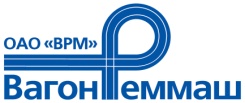 П Р О Т О К О Лвскрытия заявок, представленных для участия в открытом конкурсе № 019«03» февраля 2014 г.			14:00					г. Тамбов№ 019Повестка дня:Вскрытие конкурсных заявок (далее -  процедура вскрытия) на участие в открытом конкурсе № 019 на право заключения договора смесей резиновых  невулканизованных  для  нужд Тамбовского ВРЗ филиала ОАО «ВРМ» в 2014г.По п. 1 повестки дня:Процедура вскрытия состоялась «03» февраля 2014 г.  по адресу: 392009,  г. Тамбов пл. Мастерских д.1  Начало 14 час. 00 мин. (время  местное).На процедуре вскрытия не присутствовали представители претендентов, подавших конкурсные заявки.К установленному конкурсной документацией сроку конкурсные заявки  поступили от следующих претендентов: 1. ООО «Эластпром» 2. ЗАО «Ярославль- Резинотехника» 3. ОАО «Саранский завод «Резинотехника» 4. ЗАО  «Ярославский завод полимерных материалов»Представленные в составе заявок документы рассматриваются по существу в порядке, предусмотренном конкурсной документацией.Подписан: 03.02.2014г